Anmeldung an der Ludwig Schlaich Akademiezur 1jährigen Ausbildung Altenpflegehelfer/inzur 1jährigen Ausbildung Altenpflegehelfer/inzur 1jährigen Ausbildung Altenpflegehelfer/inzur 1jährigen Ausbildung Altenpflegehelfer/inzur 3jährigen Ausbildung Altenpfleger/in
zur 3jährigen Ausbildung Altenpfleger/in
zur 3jährigen Ausbildung Altenpfleger/in
zur 3jährigen Ausbildung Altenpfleger/in
BewerberdatenBewerberdatenBewerberdatenBewerberdatenBewerberdatenNameNameVornameVorname     weiblich   männlich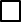 GeburtsdatumGeburtsdatumGeburtsortGeburtsortGeburtslandKonfessionKonfessionFamilienstandFamilienstandGeburtsnameStaatsangehörigkeitStaatsangehörigkeitStraße, HausnummerStraße, HausnummerStraße, HausnummerPLZ, OrtPLZ, OrtTelefonTelefonTelefonMobilMobilE-MailE-MailE-MailE-MailE-MailSchulabschlussSchulabschlussSchulabschlussSchulabschlussSchulabschlussAbgeschlossene AusbildungAbgeschlossene AusbildungAbgeschlossene AusbildungAbgeschlossene AusbildungAbgeschlossene AusbildungBezugsperson/Gesetzlicher Vertreter (Bewerber/in unter 18 Jahren)Bezugsperson/Gesetzlicher Vertreter (Bewerber/in unter 18 Jahren)Bezugsperson/Gesetzlicher Vertreter (Bewerber/in unter 18 Jahren)Bezugsperson/Gesetzlicher Vertreter (Bewerber/in unter 18 Jahren)Bezugsperson/Gesetzlicher Vertreter (Bewerber/in unter 18 Jahren)     Eltern     Vater     Mutter     Sonstiges:      Sonstiges: Straße, HausnummerStraße, HausnummerStraße, HausnummerStraße, HausnummerPLZ, OrtTelefonTelefonTelefonTelefonMobilE-MailE-MailE-MailE-MailE-MailPraxisstelle Praxisstelle Praxisstelle NameTrägerTrägerPflegedienstleitungTelefonE-MailStraße, HausnummerPLZ, OrtPLZ, OrtIch habe noch keinen Ausbildungsplatz in Aussicht und bin damit einverstanden, dass meine Bewerbungsunterlagen an das Alexander-Stift weitergeleitet werden:                        ja                       nein 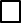 Ich habe noch keinen Ausbildungsplatz in Aussicht und bin damit einverstanden, dass meine Bewerbungsunterlagen an das Alexander-Stift weitergeleitet werden:                        ja                       nein Ich habe noch keinen Ausbildungsplatz in Aussicht und bin damit einverstanden, dass meine Bewerbungsunterlagen an das Alexander-Stift weitergeleitet werden:                        ja                       nein AnlagenAnlagenBewerbungsschreiben1 PassbildTabellarischer lückenloser LebenslaufBeglaubigte GeburtsurkundeGgf. beglaubigte HeiratsurkundePolizeiliches Führungszeugnis (einfaches). Original nicht älter als 3 Monate.Ärztliche Bescheinigung. Original nicht älter als 3 Monate.
(Vorlage auf der Website der Ludwig Schlaich Akademie zum Download)Beglaubigtes Schulabschlusszeugnis Ggf. beglaubigtes Abschlusszeugnis AusbildungBeglaubigungen können unter Vorlage der Originale kostenlos durch die Ludwig Schlaich Akademie ausgestellt werden.Wie haben Sie von der Ausbildung an der Ludwig Schlaich Akademie erfahren?Ihre Daten und Angaben werden streng vertraulich behandelt und nur zu schulischen Zwecken elektronisch gespeichert.Etwaige mit der Wahrnehmung von Vorstellungsgesprächen verbundene Kosten können nicht übernommen werden.Mit der Anmeldung ist kein Rechtsanspruch auf Übernahme in die Schule abzuleiten.Unrichtige Angaben können den Ausschluss aus der Schule nach sich ziehen.Für Bewerbungen aus dem Ausland steht ein Informationsblatt auf der Website der Ludwig Schlaich Akademie zum Download.Ich versichere die Richtigkeit und Vollständigkeit der AngabenIch versichere die Richtigkeit und Vollständigkeit der AngabenOrt, DatumUnterschrift der Bewerberin/des BewerbersOrt, DatumUnterschrift des Erziehungsberechtigten (nur bei minderjährigen Bewerbern/Bewerberinnen)